2. Séparation des bacteries par centrifugation2.1 Remplir deux fois 40mL du milieu fermenté dans deux tubes Falcon de 50mL.2.2 Centrifuger les deux tubes Falcon à 5 000 tr/min pendant 10 minutes.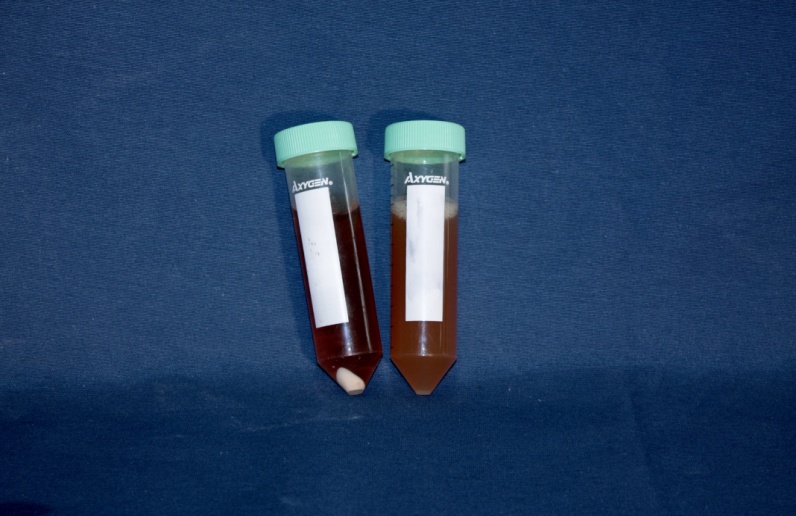                                   Tubes de gauche : après centrifugation3. La concentration d'acide lactique par distillation3.1 75mL de surnageant vont être distillé (Acide Latique : 122°C).3.2 Distiller approx. 50mL de H2O.3.3	 Refroidir la solution d'acide lactique.
4. Polymerisation de l'acide lactique.4.1 Matériels pour la polymérisation : 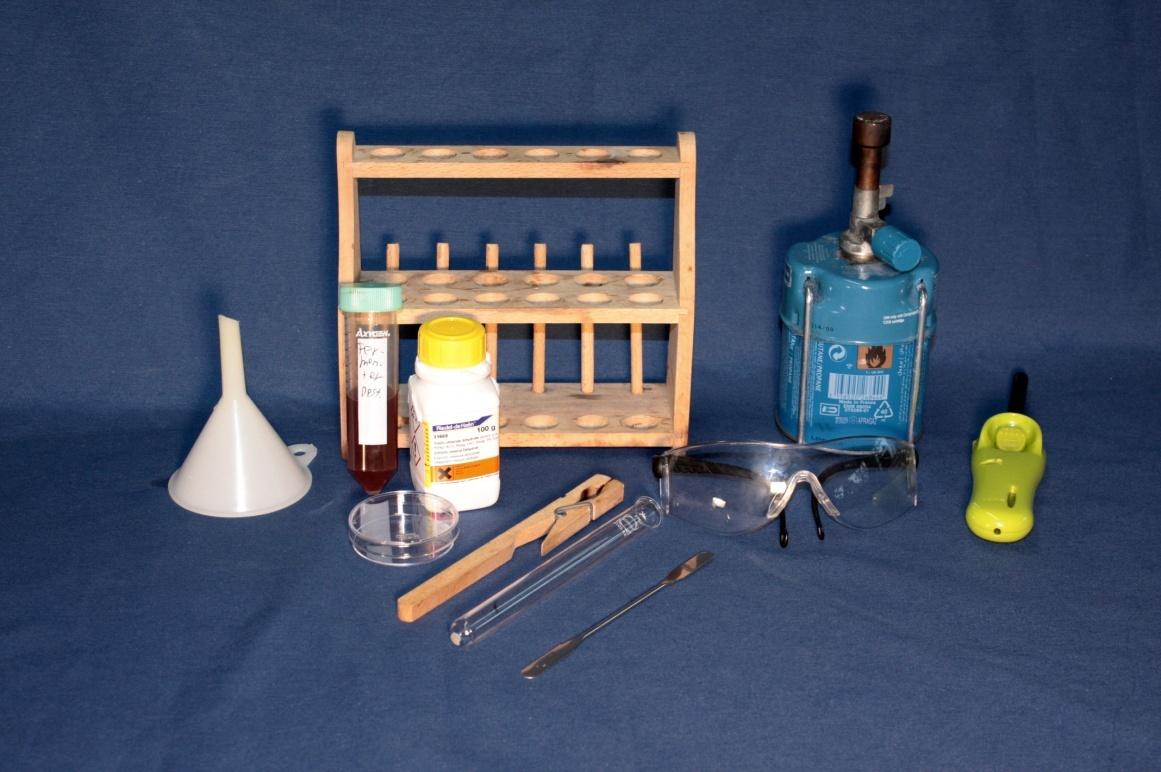 4.2 Pipetter 5mL de la sollution de Lactate dans des tubes à essais.4.3 Ajouter dans un tubes à essais un peu de cataliseur SnCl2 (chlorure d’étain II).4.4 Chauffer la solution pendant 5 à10min, sous la hôte tout en remuant jusqu'à ébullition. 4.5 Quand une fumée blanche et intense apparaît, verser le contenu  polymérisée dans un bercher de 40mL. En refroidissant dans le bercher, le PLA devient solide.5. PLA-Dégradation par hydrolyses5.1	Ajouter 10mL d'eau distillée dans le becher et mélanger. 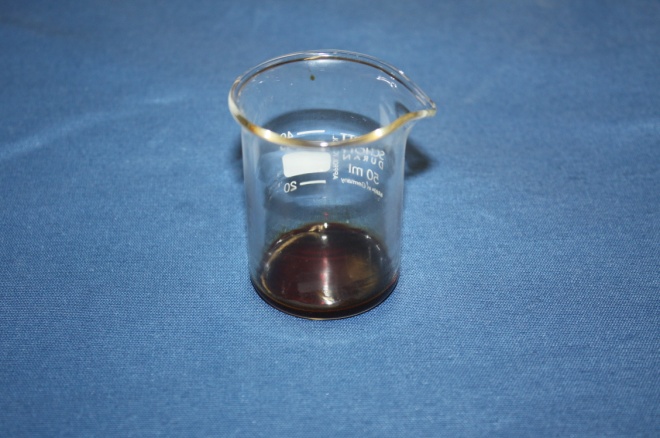 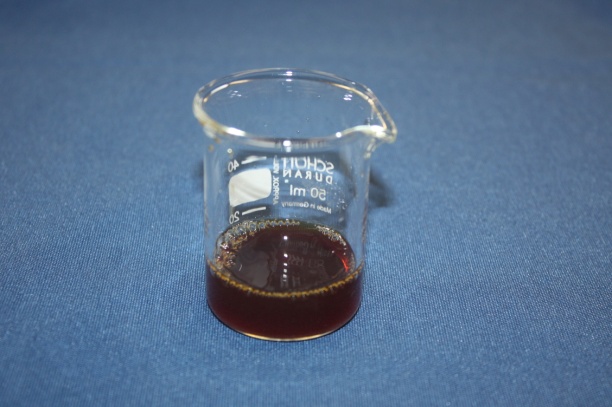  Le PLA se solubilise doucement.